План мероприятийна МАРТ 2024Возможны изменения в датах и во времени проведения соревнований в связи с изменением погодных и организационных условий.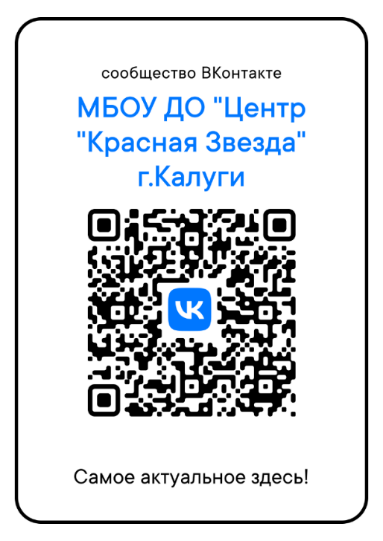 Под снежным покровом зимы таится нежность весны, которая не за горами...№Наименование мероприятийДата и времяпроведенияМесто проведения1.Мастер-класс «Семейный оберег», посвященный 8 марта 04.03.202417.0005.03.202416.00ул. Никитина, 121,кабинет № 4,кабинет № 272.Культурно-спортивный конкурс для мам и дочек «Мисс Весна»23.03.202412.00ул. Никитина, 121,спортивный зал3.Подвижные игры «Веселые каникулы»30.03.202414.00ул. Никитина, 121,Спортплощадка Центра